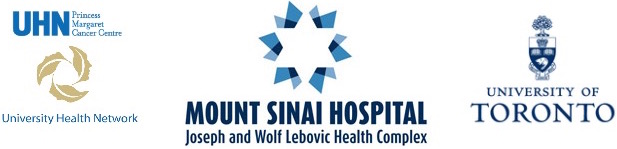 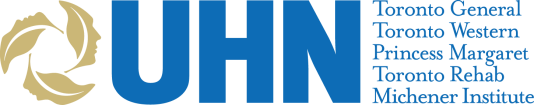 November 29, 2022Academic Medical Oncologist, Division of Medical Oncology and Hematology at the Princess Margaret Cancer Centre, University Health Network and Sinai Health System (Assistant/Associate/Full Professor)Clinician Investigator, Teacher, Quality & InnovationThe Department of Medicine, Temerty Faculty of Medicine at the University of Toronto and the Division of Medical Oncology and Hematology at the University Health Network (UHN) and Sinai Health Systems (SHS) are seeking to recruit an academic Medical Oncologist. The successful applicant should be eligible for a full-time clinical academic appointment at the rank of Assistant, Associate or Full Professor at the University of Toronto and will be expected to work in the position description of Clinician Investigator, Clinician Teacher or Clinician in Quality & Innovation.  The anticipated start date is March 1, 2023, or shortly thereafter.   The current medical oncology disease site with an immediate vacancy is CNS/Neuro-Oncology. The successful applicant will have a demonstrated passion for the medical care of cancer patients as well as a strong interest in teaching and/or quality improvement.  The successful applicant will join a multidisciplinary team in the management of patients with solid tumour malignancies and will work in collaboration with the clinical genomics and clinical trials programs, within a comprehensive cancer centre setting.  In addition, the successful candidate will be expected to engage in clinical, translational, or basic research. Other responsibilities include teaching at the undergraduate and postgraduate levels.For applicants being considered for appointment as a Clinician Teacher, excellence will be assessed by the presence of scholarly contributions to teaching and education as evidenced by pedagogical innovation, curriculum development, experience in teaching at the undergraduate and graduate level, and teaching awards. For Clinician Investigator, scholarly excellence will be assessed by the presence of research grants, publications in leading journals, invited presentations at significant conferences, awards, accolades, and other related accomplishments. For Clinician in Quality and Innovation, excellence will be assessed by advanced training in quality improvement or equivalent, successful quality improvement initiatives, evidence of practice and/or equipment innovations, and invitations to significant conferences, and accolades.Ranked in the top 10 on Newsweek’s list of the World’s Best Specialized Hospitals 2022, the Princess Margaret Cancer Centre continues to be on the frontiers of medical, surgical and radiation oncology, embracing the latest technology and international best-practices and setting standards for patient care.  The Princess Margaret Cancer Centre includes the Ontario Cancer Institute (OCI), while Sinai Health System includes the Lunenfeld-Tanenbaum Research Institute. These are world-class basic and translational research institutes with particular strengths in Genomics, Immunology, Stem Cell Biology, Cancer Biology, and Cell Therapeutics. The close association between clinicians and scientists within both institutions provides the opportunity for collaborations on disease biology and the development of innovative and informative translational studies, allowing the applicant to achieve the goal of bench-to-bedside medicine. In addition, the Princess Margaret Cancer Centre and Sinai Health System support active and widely recognized clinical trials and drug development programs and maintains a state-of-the-art GMP cell processing facility. Both institutions are affiliated with the University of Toronto, which is world-recognized for programs in areas including Biochemistry, Immunology, Stem Cell Biology, Genomics, Proteomics, and Cell Processing, among others. Princess Margaret Cancer Centre and Sinai Health System are teaching hospitals, dedicated to educating the world’s future top cancer experts. Our role as internationally respected teaching hospitals keeps us and our students abreast of the latest medical developments and the most advanced technology.  The successful applicant must hold an MD degree, have, or be eligible for specialist designation certification by the Royal College of Physician and Surgeons of Canada in Medical Oncology (or equivalent), and have, or be eligible for licensure by the College of Physicians and Surgeons of Ontario.  The successful applicant must also obtain and maintain privileges at University Health Network and Sinai Health System.  Academic rank, salary and contractual arrangements will be commensurate with the qualifications and experience of the successful candidate.  A highly attractive remuneration package is available. Should you be interested in this exciting opportunity, please forward your covering letter, curriculum vitae, and the names and addresses of three (3) referees to:Dr. Amit Oza - Chief, Division of Medical Oncology and HematologyC/o Christina Gulesserian – Administrative Coordinator Princess Margaret Cancer Centre, University Health NetworkSuite 7-925, 700 University Avenue, Toronto, Ontario, Canada, M5G 1Z5Tel: 416.946.4501 ext. 5503 Fax: 416.946.2082 E-mail: christina.gulesserian@uhn.ca   For more information on the Princess Margaret Cancer Centre and our world-recognized programs, visit: www.theprincessmargaret.ca   For more information on Sinai Health and our world-renowned programs, visit:https://mountsinai.on.ca/  For more information about the Department of Medicine at the University of Toronto, please visit our website at https://www.deptmedicine.utoronto.ca. The Department of Medicine’s academic position descriptions can be viewed on this webpage: https://www.deptmedicine.utoronto.ca/academic-position-descriptions#AcademicPositionDescriptions. All qualified candidates are encouraged to apply; however, Canadians and permanent residents will be given priority.Diversity StatementThe University of Toronto, University Health Network and Sinai Health System are strongly committed to diversity within its community and especially welcomes applications from racialized persons/persons of colour, women, Indigenous / Aboriginal People of North America, persons with disabilities, LGBTQ2S+ persons, and others who may contribute to the further diversification of ideas.Accessibility StatementThe University strives to be an equitable and inclusive community, and proactively seeks to increase diversity among its community members. Our values regarding equity and diversity are linked with our unwavering commitment to excellence in the pursuit of our academic mission.  The University is committed to the principles of the Accessibility for Ontarians with Disabilities Act (AODA). As such, we strive to make our recruitment, assessment and selection processes as accessible as possible and prove accommodations as required for applicants with disabilities.  If you require any accommodations at any point during the application and hiring process, please contact uoft.careers@utoronto.ca 